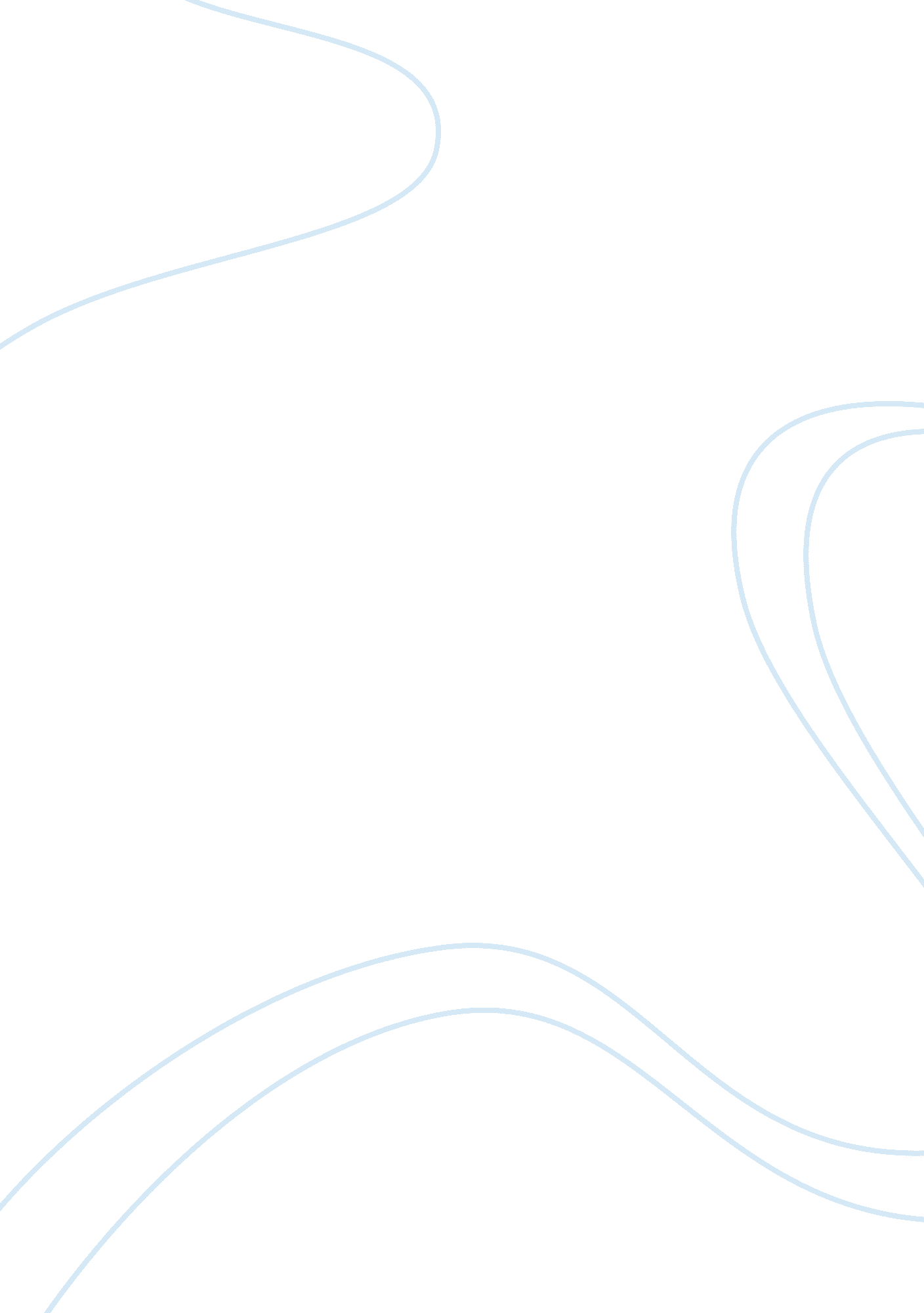 Risk and safety as related to tourism tourism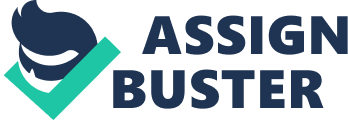 Contents Effectss of terrorist act and other signifiers of onslaughts on Tourism A cardinal worldwide issue is to critically measure how possible vacation searchers perceive the construct of hazard and safety every bit related to touristry. It is peculiarly indispensable in the existent political and socio-economic state of affairs when travelers are confronting an increasing hazard when they travel off from their usual topographic point of stay. Today, the chance of hazard that an person will be a victim of terrorist act, international struggle, wellness jeopardy or natural catastrophe is really considerable. If the touristry industry is traveling to be successful, a thorough apprehension of international tourers ‘ perceptual experiences of hazard and safety is required. Guaranting safety is hence a requirement and the lower limit for the basic operations of the touristry industry. As a consequence, the issues of hazard and safety within the touristry industry justify attending and research. Many research workers make a clear differentiation between safety and security but some touristry and cordial reception research workers do non. It is of import to cognize that touristry security and safety are non likewise to other signifiers of security and safety. Due to the alone features of the service industry in which the touristry industry signifiers portion, some research workers have come up with a new definition ; ‘ Rather than divide safety from security, some tourers ‘ experts merge these two impressions into one overall term, “ touristry surety ” , ( Tarlow, 2007b ) . Guaranting people of safety and security at finishs is an indispensable status for touristry growing ( Cavlek, 2002 ) . Nature of Tourism By its really nature, touristry is a worldwide and strongly competitory sector. Although of course exposed to economic crunch, natural catastrophes and eruptions of warfare and epidemics, international touristry has shown important resiliency in recovering from the hostile effects of such harmful, but short-run, factors. However, non merely does the purchaser have to pass comparatively immense sum of his/her disposable income to purchase the touristry merchandise, he besides sees it in a subjective and experiential mode. As a consequence, touristry is extremely sensitive to perceptual experiences of danger and deficiency of safety and security. It is in this model that deficiency of safety and security and happenings of offense represent a more terrible threat to go and tourism than any other negative factor. “ Tourism and travel is now considered one of the universe ‘ s largest industries ” : the UNWTO ‘ s ( United Nations World Tourism Organization ) Tourism 2020 Vision forecasts that international reachings are expected to make about 1. 6 billion by the twelvemonth 2020. Of these world-wide reachings in 2020, 378 million will be long-haul travelers and 1. 2 billion will be intraregional ( UNWTO, 2008 ) . Types of hazards associated with Tourism The five major hazards associated with touristry are “ terrorist act ” ( Richter, 2003 ) , “ war and political instability ” ( Sonmez, Apostolopoulos, & A ; Tarlow, 1999 ) , “ wellness ” ( Richter, 2003 ) , “ offense ” ( Dimanche & A ; Lepetic, 1999 ) , and “ cultural and linguistic communication troubles ” ( Basala & A ; Klenosky, 2001 ) . “ These hazards are of turning importance in the planetary touristry environment and present menaces non merely to tourers but besides host societies and the tourer ‘ s place states ” ( Richter, 2003 ) . Type of hazard Examples Crimes Possibility of being robbed, going a topic of colza or slaying Cultural Possibility of sing troubles in pass oning with aliens, cultural misinterpretation, inability to set to a foreign manner of life and criterions Equipment Possibility of mechanical, equipment, organisational jobs happening during travel or at finish ( transit, adjustment, attractive forces ) Fiscal Possibility of non obtaining value for money ; losing or blowing money if travel outlooks are non fulfilled Health Possibility of going ill while going or at the finish Performance Possibility of non having vacation benefits due to the travel merchandise or service non executing good Physical Possibility of being physically injured, includes danger and hurt detrimental to wellness ( accidents ) Political Possibility of going involved in the political convulsion of the state being visited Psychological Possibility that travel experience will non reflect traveller ‘ s personality or self-image, harm self-image, reflect ill on personality Satisfaction Possibility of non accomplishing personal satisfaction and/or self-actualization with travel experience Beginning: Sonmez and Graefe ( 1998a ) ; Basala and Klenosky ( 2001 ) ; Dimanche and Lepetic ( 1999 ) . Safety and Security in the Tourism sector Tourism ‘ s primary end is to carry through people ‘ s travel desire and vacations ‘ outlooks. In order to accomplish the above mentioned ends, suppliers of tourer installations need to do certain that safety and security of their invitees are respected. “ The touristry industry is safety and security dependant ” ( Tarlow & A ; Santana, 2002 ) . Percepts of safety greatly influence tourers ‘ purposes to go internationally. “ Lack of safety is a strong forecaster of tourers avoiding some tourer finishs ” ( Sonmez & A ; Graefe, 1998a ) . Besides it is of import to cognize that: “ Percepts of travel hazard, anxiousness, and perceptual experiences of safety are of import determiners of international travel ” ( Reisinger & A ; Mavondo, 2005 ) . The issue of Safety and Security has gained more importance in the Tourism industry during the past decennary. The safety constituent of the touristry wellness and safety job has received comparatively small attending from touristry and safety direction research workers. This peculiar subject is of cardinal importance globally when we aim at supplying quality service in the touristry sector. “ Safety and security ” has been identified as one of the five planetary forces that will drive the touristry industry in the new millenary ( Chiang 2000 ) . Successful touristry development is capable to the decrease of hazards associated within a finish. Quality service being an of import dimension of the touristry industry ; safety and security need to be put frontward in order to accomplish our aim of quality service. Compared to any other economic activity, the touristry sector is extremely dependent on our ability to suit our invitees with a secure and safe environment. In tourer finish countries, it has been noted that tourers are more likely to be possible victims of offenses. Harmonizing to Ryan ( 1993 ) , “ offense can hinder touristry by exerting a important blow to the delicate nature of a finish ‘ s safe image ” . It is hence really of import to capitalize all our attempts to supplying a offense free finish for the tourers. Tourism is besides approximately supplying quality experience to the invitees. “ Safety and security are seen as a priori for a comfortable touristry industry in any finish ” ( Pizam et al. , 1997 ; Neumayer, 2004 ) . The UNWTO includes “ safety and security as a determiner of quality tourer merchandise ” ( UNWTO, 2003 ) . For a touristry merchandise or service to follow with the UNWTO ‘ s safety and security criterion, “ it should non present a menace to the life, wellness and other involvements, and unity of the consumer ” . As outlined by the UNWTO, the concern for safety and security is reflected in several constituents of touristry experience, including wellness, cleanliness of adjustment installations, and dependable and accurate information. Tourists ‘ properties “ Tourists clearly possess a figure of features which account for their increased exposure ” ( Sparks 1982 ) . “ Tourists are alluring marks because they are known to transport big amounts of money ” ( Fujii and Mak 1980 ; Chesney-Lind and Lind 1986 ) . “ They besides carry points of value such as cameras, hard currency and recognition cards ” ( Ryan 1993 ) . Here are three definitions that explain in inside informations the properties of vacationing tourers and how these properties can set their safety and security in hazard. Due to those luxury and expensive equipment that they normally carry with them, they can be easy spotted. Parallel to the growing of touristry, many coastal countries of Mauritius continue to see important societal jobs. Many people in these countries are still underprivileged, and the poorness spread between the rich and the hapless remains among the highest. Tourists are viewed as rich people and this can make a feeling of bitterness or defeat from the local population as they normally do non possess the same luxury goods and would wish to hold the same. The latter are therefore tempted to come in into illegal actions such as assailing tourers to steal their properties. How to turn to such issues? This is the existent inquiry here. These luxury and expensive points are needed to do their stay in a peculiar finish memorable, we can non deny it. Taking images and shooting the finish both form portion of the traditions and folklore of the touristry industry. For these invitees it is a manner to commemorate their alone experience at the finish, therefore, we can non prohibit tourers to transport those expensive equipment while they are on vacations on our island but alternatively we should supply them with a secure and safe environment where they shall experience comfy to travel about. Tourist perceptual experiences on a finish ‘ s degree of safety Furthermore, if tourers have a negative feeling of a finish where they feel threatened or insecure, they shall develop a negative attitude towards that peculiar finish whereby client trueness is likely to endure a batch. For illustration, “ because of the US-Libya military confrontation in 1985, about two million Americans changed their foreign travel programs in 1986, which resulted in a 30 % lessening in trial compared with the old twelvemonth ” . ( Richter & A ; Waugh, 1986 ; SoA? nmez & A ; Graefe, 1998b ; Edgell, 1990 ) . This can impact severely on the touristry industry in the country and therefore bring on a diminution in tourers ‘ reachings in the country. Harmonizing to George ( 2003: 577 ) , this can go on in the undermentioned ways: “ ( 1 ) Prospective tourer may make up one’s mind non to see the finish because it has a repute for holding a high offense rate. ” ( 2 ) “ If tourers feel insecure at a finish, they are non likely to take portion in activities outside their adjustment installation ” . ( 3 ) “ Tourists who have felt threatened or insecure are non likely to return to the finish, and they are non likely to urge the finish to others ” . SoA? nmez & A ; Graefe ( 1998b ) indicated that despite the touristry industry ‘ s world-wide economic strength, terrorist act and political convulsion present major challenges to the industry. For case the political agitation that is present in assorted African states like Egypt, Tunisia and Libya has contributed to a negative impact on these states as possible tourer finishs. It is hence really of import to portray a really positive image of a tourer finish, otherwise this could hinder severely on the repute of the finish. Harmonizing to South African Tourism Brand Tracker, in January 2005 ( DEAT 2005: 29 ) , 22-25 million possible travelers across eight key markets ( the USA, the UK, Germany, France, the Netherlands, Australia, India and China ) did non see South Africa as a travel finish over the past 5 old ages because they were concerned about safety. “ The persisting perceptual experience that South Africa is an insecure finish, with an unmanageable offense state of affairs, can besides act upon the possible tourer ‘ s decision-making procedure ” ( Minnaar 2007: 13 ; Van Niekerk and Oelofse 2007: 1 ) non to go to the event ‘ If Mauritius or other island finishs were to witness such an unsuccessful selling run in respects to its touristry sector, this would be ruinous for the economic endurance of such finishs which are extremely dependent upon tourers grosss. Crimes engaged against tourers are widely publicized around the Earth and have an instant impact in footings of diminishing foreign visitant Numberss and the international image of the country as a tourer finish. Information on possible Hazards at the finish Mawby ( 2000 ) proposed that “ tourers should be informed of the hazards of sing tourer countries in order to cut down fright of condemnable incidents while vacationing ” . In a position of supplying tourers with a high quality experience during their stay at a finish, they should be given sufficient information on the country. As such, they should be informed on the hazards that are present in the tourer countries ; hence they shall be better prepared to confront any dramatic state of affairss. It is besides of import that tourers are informed of the exigency processes to be adopted in instance they are victim of any sort of offense. For case, they should be given exigency telephone Numberss e. g. Fire services, Police services, Hospital, Ambulance services etcaˆ¦ Harmonizing to George ( 2002 ) , “ tourer ‘ s fright of offense might be derived from several beginnings, such as their ain experience of offense, treatments about offense with their friends and familiarities, exposure to offense through mass media ( telecasting, the cyberspace, newspapers and wireless ) , and perceptual experiences of existent offense rates, every bit good as their perceptual experiences of constabulary effectivity at the finish. It should be noted that perceived hazard has a great influence on the invitee during his stay at a peculiar finish although, that in world, it does non be ” . On the other side, an unremarked hazard will non impact consumer behaviors even if it is existent and touchable. However unremarked hazard might be more unsafe as sometimes invitees are non cognizant of their presence and therefore they are non prepared to confront such state of affairss. The touristry authorization or other touristry linked administrations should admit the cardinal function that media dramas in projecting a good image of a touristry finish. It is how media will publicise offense committed against tourer and how the governments through media will pull off to reassure possible visitants of the degree of safety available at the finish that will find the long term success of a finish. Tsaur, Tzeng and Wang ( 1997 ) used an Analytic Hierarchy Process method to find the weight of assorted hazard rating standards of six representative group box tour paths for Chinese tourers. Their survey was intended to cover two chief types of hazard: physical hazard which refers to the possibility that an person ‘ s wellness is likely to be exposed to injury and sickness because of conditions such as jurisprudence and order, conditions, and hygiene ; every bit good as equipment ‘ s ‘ hazard which refers to the dangers originating from the malfunctioning of equipment, such as deficient telecommunication installations, insecure transit, and dislocation of vehicles. Safety and Security of tourers should non be viewed at one side of the coin merely, that is supplying safety and security merely in the hotel resort or while they are on tourer trips, the topic should be addressed in a more holistic manner. Safety and Security of tourers should be the concern of the governments at all times, hence topographic points that are good known to be visited by tourers should be provided with a maximal degree of security but non merely while they are on official trips with hotel groups or Tour operators, it should be besides while they are sing on their ain. “ Tourism is a portion of the service sector whose alone features ( intangibleness, inseparability, variableness, and perishableness ) escalate the perceived hazard compared to goods ” ( Gronroos, 1990 ; Lovelock, 1996 ; Mitchell & A ; Greatorex, 1993 ; Zeithaml & A ; Bitner, 1996 ) . We should non bury that the touristry merchandise is exposed to factors, such as bad conditions, unwelcoming host population, airdrome forces on work stoppage, inedibility of local nutrient, panic, offense, political instability, disease, and natural catastrophes that account for the safety and security of tourers. Roehl and Fesenmaier ( 1992 ) were among the first to analyze hazard perceptual experience in touristry. They asked their respondents about the types of hazard nowadays in holidaies in general and about types of hazard nowadays during their most recent nightlong trip. ( Page and Hall 2002, Lynch ( 1960 ) . They suggested that strangeness and troubles with environmental acquisition had deductions for fright. Other surveies have besides stressed on the issue of abroad visitant strangeness with the Marine and route environments of the topographic points they are sing. One factor that can impact the safety and security perceptual experience of a finish is the degree of acquaintance with it. There is ample sum of literature on acquaintance and its positive influence on finish image and subsequent behavior ( Milman and Pizam, 1995 ; Mackay and Fesenmaier, 1997 ; Sonmez and Graefe, 1998 ; Prentice and Andersen, 2000 ; Baloglu, 2001 ; Kim and Richardson, 2003 ; Prentice, 2004 ) . An increased degree of acquaintance is purported to supply ‘ rewards of security ‘ that outweigh possible wagess of uncertainness that is besides extremely likely to be dearly-won ( Burch, 1969, p. 132 ) . “ Familiarity can be defined in different ways ” . Milman and Pizam ( 1995 ) defined acquaintance as “ a dichotomous variable ” ( familiar and unfamiliar ) based on the being of a old visit. Several research workers investigated the influence of a anterior visit and observed that visitants hold more accurate and positive images than non-visitors ( Milman and Pizam, 1995 ; Selby and Morgan, 1996 ; Baloglu and McCleary, 1999 ; Richards, 2001 ; Rittichainuwat et al. , 2001 ; Vogt and Andereck, 2003 ; Tasci, 2006 There is a inclination to believe that the issue of safety and security is merely at hotel but that is non ever correct. Again the factor of turn toing the issue in a holistic manner comes frontward. The image should be viewed with all factors that make the environment of the touristry industry. The touristry industry is known to be a dynamic one which keeps on altering with clip. It should non be viewed as a inactive industry ; therefore safety and security are of import factors that should be addressed the same manner while covering with tourers. The latter support on altering, their demands and wants besides. What used to be their top precedence in footings of security and safety is non needfully the same today. Therefore schemes should be amended when needed to accommodate to these alterations. Effectss of terrorist act and other signifiers of onslaughts on Tourism “ In the last decennary, a series of safety and security events such as terrorist act onslaughts, offenses, natural catastrophes, and accidents at finishs have increased. These events have prompted travelers to get more elaborate information and cognition about offenses, terrorist act, political state of affairss or safety and security at peculiar finishs ” ( Sonmez & A ; Graefe, 1998a ) . “ The September 11, 2001 terrorist onslaughts on America spawned new and tightened security steps at corporations, airdromes, havens, coach Stationss, train Stationss, athleticss bowls and other topographic points in the USA where big Numberss of people, including tourers, are likely to garner for an event ” . ( Borenstein 2001 ; Business Week, September 24, 2001 ; Merzer and Chatterjee 2001 ; Nieves and Samuels 2001 ) : The tourer ‘ s journey starts right after he/she has set foot out of his/her usual topographic point of abode to go to another finish to remain for more than 24 hours. After September 11, 2001 events, legion onslaughts have been carried out in Tunisia, Yemen, Morocco, Colombia, Indonesia, Philippines, and Saudi Arabia. There have been a figure of terrorist onslaughts in Pakistan, Afghanistan, Egypt, and Iraq. After September 11, 2011 terrorist onslaught, safety and security of tourers has gained more importance. As mentioned earlier, the tourer experience does non happen merely at the hotels, it is everyplace and 24/7. Tourism contrivers should therefore see supplying safety and security likewise. Since September 11, tourers have a changeless apprehensiveness to go in the Middle East states due to those onslaughts that have been perpetuated in those parts. War and political instability can discourage tourers from travel. For illustration, the slaughter in Tiananmen Square in China forced 11, 500 tourers to call off their visits to Beijing in 1989 ( Gartner & A ; Shen, 1992 ) . The Iranian Gulf War in 1991 caused a monolithic redirection of tourers off from the Middle East. Even finishs such as Kenya and Tanzania that are far removed from the Middle East were negatively affected ( Honey, 1999 ) . The war on panic in Afghanistan has created a 54 per centum diminution in tourer visits to Nepal ( Thapa, 2004 ) . 